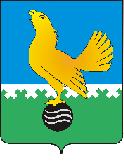 МУНИЦИПАЛЬНОЕ ОБРАЗОВАНИЕгородской округ Пыть-ЯхХанты-Мансийского автономного округа-ЮгрыАДМИНИСТРАЦИЯ ГОРОДАП О С Т А Н О В Л Е Н И ЕО внесении изменений в постановление администрации города от 01.08.2016 № 201-па«Об утверждении основных направлений антикоррупционной деятельности в муниципальных учреждениях и муниципальных предприятиях города Пыть-Яха»	Руководствуясь Федеральным законом от 25.12.2008 № 273-ФЗ «О противодействии коррупции», внести в постановление администрации города от 01.08.2016 № 201-па «Об утверждении основных направлений антикоррупционной деятельности в муниципальных учреждениях и муниципальных предприятиях города Пыть-Яха», следующие изменения:	1.	В заголовке, по тексту постановления и приложений к нему после слов «предприятиях города Пыть-Яха» дополнить словами «, а также хозяйственных обществах, единственным учредителем (участником) которых является администрация города Пыть-Яха».2.	В разделе III приложения к постановлению:2.1.	Абзацы четвертый и пятый пункта 1.1. подраздела 1 изложить в следующей редакции:- «незамедлительно информировать работодателя (учредителя) о случаях склонения к совершению коррупционных правонарушений;- незамедлительно информировать работодателя (учредителя) о ставшей известной ему информации о случаях совершения коррупционных правонарушений другими работниками, контрагентами организации или иными лицами;».2.2.	В абзаце втором пункта 10.1. подраздела 10 после слова «бизнеса» дополнить словами «, Общественному антикоррупционному договору;».3.	Управлению по внутренней политике (Т.В. Староста) опубликовать постановление в печатном средстве массовой информации «Официальный вестник» и дополнительно направить для размещения в сетевом издании в информационно-телекоммуникационной сети «Интернет» - pyt-yahinform.ru.».4.	Отделу по обеспечению информационной безопасности                               (А.А. Мерзляков) разместить постановление на официальном сайте администрации города в информационно-телекоммуникационной сети «Интернет».5.	Контроль за выполнением постановления возложить на заместителя главы города (направление деятельности – административно-правовые вопросы).Глава города Пыть-Яха		А.Н. Морозов